СОДЕРЖАНИЕРАЗДЕЛ 1. ПАСПОРТ РАБОЧЕЙ ПРОГРАММЫ ВОСПИТАНИЯРАЗДЕЛ 2.  ОЦЕНКА ОСВОЕНИЯ ОБУЧАЮЩИМИСЯ ОСНОВНОЙ 
ОБРАЗОВАТЕЛЬНОЙ ПРОГРАММЫ В ЧАСТИ ДОСТИЖЕНИЯ 
ЛИЧНОСТНЫХ РЕЗУЛЬТАТОВРАЗДЕЛ 3. ТРЕБОВАНИЯ К РЕСУРСНОМУ ОБЕСПЕЧЕНИЮ ВОСПИТАТЕЛЬНОЙ РАБОТЫРАЗДЕЛ 4. КАЛЕНДАРНЫЙ ПЛАН ВОСПИТАТЕЛЬНОЙ РАБОТЫ 
РАЗДЕЛ 1. ПАСПОРТ РАБОЧЕЙ ПРОГРАММЫ ВОСПИТАНИЯДанная рабочая программа воспитания разработана с учетом преемственности целей и задач Примерной программы воспитания для общеобразовательных организаций, одобренной решением Федерального учебно-методического объединения по общему образованию (утв. Протоколом заседания УМО по общему образованию Минпросвещения России № 2/20 от 02.06.2020 г.).Согласно Федеральному закону «Об образовании» от 29.12.2012 г. № 273-ФЗ (в ред. Федерального закона от 31.07.2020 г. № 304-ФЗ) «воспитание – деятельность, направленная на развитие личности, создание условий для самоопределения и социализации обучающихся на основе социокультурных, духовно-нравственных ценностей и принятых в российском обществе правил и норм поведения в интересах человека, семьи, общества и государства, формирование у обучающихся чувства патриотизма, гражданственности, уважения к памяти защитников Отечества и подвигам Героев Отечества, закону и правопорядку, человеку труда и старшему поколению, взаимного уважения, бережного отношения к культурному наследию и традициям многонационального народа Российской Федерации, природе и окружающей среде».Планируемые личностные результаты 
в ходе реализации образовательной программыРАЗДЕЛ 2. ОЦЕНКА ОСВОЕНИЯ ОБУЧАЮЩИМИСЯ ОСНОВНОЙ 
ОБРАЗОВАТЕЛЬНОЙ ПРОГРАММЫ В ЧАСТИ ДОСТИЖЕНИЯ ЛИЧНОСТНЫХ РЕЗУЛЬТАТОВ  Оценка достижения обучающимися личностных результатов проводится в рамках контрольных и оценочных процедур, предусмотренных настоящей программой и осуществляется в двух направлениях:- наличие условий для воспитания обучающихся: формирование воспитательного пространства и развитие образовательной (воспитательной) среды;- эффективность проводимых мероприятий, направленных на профессионально-личностное развитие обучающихся, формирование квалифицированных специалистов, готовых к самостоятельной профессиональной деятельности в современном обществе.Показатели внутренней оценки качества условий, созданных для воспитания обучающихся, эффективности реализации рабочей программы воспитания и оценка результативности воспитательной работы отражены в таблице 1. Оценка результативности воспитательной работы.Таблица 1. Оценка результативности воспитательной работыПриложение 1												к рабочей программе воспитания по специальности35.02.08 Электрификация и автоматизация сельского хозяйства"Формирование личностных результатов обучения на дисциплинах общеобразовательного цикла образовательной программыРАЗДЕЛ 3. ТРЕБОВАНИЯ К РЕСУРСНОМУ ОБЕСПЕЧЕНИЮ ВОСПИТАТЕЛЬНОЙ РАБОТЫРесурсное обеспечение воспитательной работы направлено на создание условий для осуществления воспитательной деятельности обучающихся, в том числе инвалидов и лиц с ОВЗ, в контексте реализации образовательной программы. Реализация рабочей программы воспитания предполагает комплексное взаимодействие педагогических, руководящих и иных работников колледжа, обучающихся и родителей (законных представителей) несовершеннолетних обучающихся.Воспитательные мероприятия проводятся очно, либо с применением дистанционных образовательных технологий, при этом обеспечивается свободный доступ каждого обучающегося к электронным ресурсам. Ресурсное обеспечение воспитательной работы направлено на создание условий для осуществления воспитательной деятельности обучающихся, в том числе инвалидов и лиц с ОВЗ, в контексте реализации образовательной программы. Для реализации рабочей программы воспитания инвалидами и лицами с ограниченными возможностями здоровья создаются специальные условия с учетом особенностей их психофизического развития, индивидуальных возможностей и состояния здоровья.3.1. Нормативно-правовое обеспечение воспитательной работыРабочая программа воспитания по специальности 35.02.08 «Электрификация и автоматизация сельского хозяйства», (далее Программа), разработана на основе: - Конституции Российской Федерации;- Конвенции ООН о правах ребенка; - Стратегии развития воспитания в Российской Федерации на период до 2025 года, утвержденная распоряжением Правительства РФ от 29.05.2015 г. № 996-р; - Указа Президента Российской Федерации от 21.07.2020 № 474 «О национальных целях развития Российской Федерации на период до 2030 года»; - Федерального Закона от 28.06. 2014 №172-ФЗ «О стратегическом планировании в Российской Федерации» (с изменениями и дополнениями на 31.07.2020); - Федерального закона «Об образовании в Российской Федерации» от 29.12.2012 №273-ФЗ; - Федерального закона 31 июля . № 304-ФЗ “О внесении изменений в Федеральный закон «Об образовании в Российской Федерации» по вопросам воспитания обучающихся»; - Федерального государственного образовательного стандарта среднего общего образования, утвержденного Приказом Министерства образования и науки Российской Федерации от 17.05.2012 № 413; Федерального государственного образовательного стандарта среднего профессионального образования специальности 35.02.08 Электрификация и автоматизация сельского хозяйства", утвержденного Приказом Минобрнауки России от 7 мая . N 457;- Федерального закона от 06.10.2003 № 131-ФЗ (ред. от 29.12.2020) «Об общих принципах организации местного самоуправления в Российской Федерации» (с изм. и доп., вступ. в силу с 23.03.2021); - Федерального закона от 12.01.1996 № 7-ФЗ «О некоммерческих организациях»; - Федерального закона от 11.08.1995 № 135-ФЗ «О благотворительной деятельности и добровольчестве (волонтерстве)»; - Федерального закона от 19.05.1995 № 82-ФЗ «Об общественных объединениях»; - Перечня поручений Президента Российской Федерации от 06.04.2018 № ПР-580, п.1а;  - Перечня поручений Президента Российской Федерации от 29.12.2016 № ПР-2582, п.2б;- Распоряжения Правительства Российской Федерации от 13.02.2019 № 207-р об утверждении Стратегии пространственного развития Российской Федерации на период до 2025 года;- Приказа Министерства просвещения Российской Федерации от 01.02.21 №37 об утверждении методик расчета показателей федеральных проектов национального проекта «Образование»;- Приказа Министерства экономического развития Российской Федерации от 24.01.2020 «Об утверждении методик расчета показателей федерального проекта «Кадры для цифровой экономики» национальной программы «Цифровая экономика Российской Федерации»;- Приказа Министерства просвещения Российской Федерации от 13.03.2019 № 113 «Об утверждении Типового положения об учебно-методических объединениях в системе среднего профессионального образования»;- Приказа Министерства образования и науки Российской Федерации от 28.05.2014 № 594 «Об утверждении Порядка разработки примерных основных образовательных программ, проведения их экспертизы и ведения реестра примерных основных образовательных программ (с изменениями на 09.04.2015);- Приказа Министерства просвещения Российской Федерации от 28.08.2020 г. № 441 "О внесении изменений в Порядок организации и осуществления образовательной деятельности по образовательным программам среднего профессионального образования, утвержденный приказом Министерства образования и науки Российской Федерации от 14 июня . № 464";- Закона Свердловской области от 15 июля 2013 года № 78-ОЗ "Об образовании в Свердловской области (с изменениями)"Закона Свердловской области от 27 января 2012 года № 4-ОЗ «О государственной поддержке некоммерческих организаций в Свердловской области».- Закона Свердловской области от 11 февраля 2016 года № 11-ОЗ «О патриотическом воспитании граждан в Свердловской области».Концепции молодежной политики и патриотического воспитания граждан в Свердловской области на период до 2035 годаПостановления Правительства Свердловской области № 920-ПП «Об утверждении государственной программы Свердловской области «Развитие системы образования и реализация молодежной политики в Свердловской области до 2025 года»Закона Свердловской области от 29 октября 2013 года № 113-ОЗ «О молодежи в Свердловской области». Распоряжения Правительства Свердловской области 687-РП «Об утверждении межведомственного плана мероприятий по профилактике безнадзорности и правонарушений несовершеннолетних на 2021-2023 годы»Программы "Пятилетка развития Свердловской области на 2017-2021 годы"Плана основных мероприятий по реализации в 2018-2020 годах Стратегии развития воспитания в Свердловской области до 2025 года, утвержденной постановлением Правительства Свердловской области от 07.12.2017 № 900-ПППоложения об организации системы воспитания и социализации обучающихся в образовательных организациях Свердловской областиПостановления Правительства Свердловской области от 30 августа 2016 года N 595-ПП ОБ УТВЕРЖДЕНИИ ПЛАНА МЕРОПРИЯТИЙ ПО РЕАЛИЗАЦИИ СТРАТЕГИИ СОЦИАЛЬНО-ЭКОНОМИЧЕСКОГО РАЗВИТИЯ СВЕРДЛОВСКОЙ ОБЛАСТИ НА 2016 — 2030 ГОДЫ- Примерной программы по специальности 35.02.08 «Электрификация и автоматизация сельского хозяйства».3.2. Кадровое обеспечение воспитательной работыДля реализации рабочей программы воспитания колледж укомплектован квалифицированными специалистами. Управление воспитательной работой обеспечивается кадровым составом, включающим директора колледжа, который несёт ответственность за организацию воспитательной работы в профессиональной образовательной организации, заместителя директора по ВР, заместителя директора по УР, педагога-психолога, педагога-организатора ОБЖ, социального педагога, руководителя физического воспитания, воспитателей общежития, классных руководителей групп, сотрудников библиотеки, преподавателей. Функционал работников регламентируется требованиями профессиональных стандартов.Для реализации рабочей программы воспитания привлекаются как преподаватели и сотрудники колледжа, так и иные лица, обеспечивающие прохождение производственных практик, подготовку к чемпионатам WSR, проведение мероприятий на условиях договоров гражданско-правового характера, а также родители (законные представители) несовершеннолетних обучающихся.		3.3. Материально-техническое обеспечение воспитательной работыМатериально - техническая база и оснащение учебного процесса соответствуют нормативным требованиям. В кабинетах колледжа имеются современные необходимые для использования технические средства обучения, учебно-методические комплекты, печатная продукция для обеспечения достижения требований Государственного стандарта профессионального образования, требований к подготовке специалиста среднего звена, сформулированных в образовательном учреждении с учётом особенностей реализуемых образовательных программ.Материально – техническая база колледжа соответствует санитарным нормам, правилам пожарной безопасности и в полной мере позволяет решить задачи обучения и воспитания специалистов среднего звена, позволяет применять инновационные образовательные технологии в образовательном процессе, разнообразить формы и методы обучения, совершенствовать здоровьесберегающую среду на современном уровне.В учебно-воспитательном процессе, в т.ч. для практических занятий используются:- 3 здания учебного корпуса (7 учебных кабинетов, 12 лабораторий, 2 мастерских и 1 полигон) ;- здание культурно-спортивного комплекса (актовый зал, танцевальный класс, хоровой класс, 2 спортивных зала, тренажёрный зал, библиотека, читальный зал с доступом в Интернет, столовая);- благоустроенное общежитие секционного типа;Кабинеты:социально-экономических дисциплин;иностранного языка;математики;информационных технологий в профессиональной деятельности;инженерной графики;экологических основ природопользования;безопасности жизнедеятельности и охраны труда.Лаборатории:технической механики;электротехники;электронной техники;электрических машин и аппаратов;электроснабжения сельского хозяйства;основ автоматики;электропривода сельскохозяйственных машин;светотехники и электротехнологии;механизации сельскохозяйственного производства;автоматизации технологических процессов и системы автоматического управления;эксплуатации и ремонта электрооборудования и средств автоматизации;метрологии, стандартизации и подтверждения качества.Мастерские:слесарная.электромонтажнаяПолигоны:электромонтажный.3.4. Информационное обеспечение воспитательной работыИнформационное обеспечение воспитательной работы имеет в своей инфраструктуре объекты, обеспеченные средствами связи, компьютерной и мультимедийной техникой, интернет-ресурсами и специализированным оборудованием.Информационное обеспечение воспитательной работы направлено на: информирование о возможностях для участия обучающихся в социально значимой деятельности; информационную и методическую поддержку воспитательной работы; планирование воспитательной работы и её ресурсного обеспечения; мониторинг воспитательной работы; дистанционное взаимодействие всех участников (обучающихся, педагогических работников, органов управления в сфере образования, общественности); дистанционное взаимодействие с другими организациями социальной сферы.Информационное обеспечение воспитательной работы включает: комплекс информационных ресурсов, в том числе цифровых, совокупность технологических и аппаратных средств (компьютеры, принтеры, сканеры и др.). Система воспитательной деятельности образовательной организации представлена на сайте организации https://agrokolledg.uralschool.ru/sveden/struct. КАЛЕНДАРНЫЙ ПЛАН ВОСПИТАТЕЛЬНОЙ РАБОТЫ 
КАЛЕНДАРНЫЙ ПЛАН ВОСПИТАТЕЛЬНОЙ РАБОТЫ  ГАПОУ СО «Красноуфимский аграрный колледж»по образовательной программе среднего профессионального образования 
специальности «Электрификация и автоматизация сельского хозяйства» на период 2023 - 2024 г.Красноуфимск, 2023 г.Название СодержаниеНаименование программыРабочая программа воспитания по специальности 35.02.08 «Электрификация и автоматизация сельского хозяйства»Основания для разработки программыНастоящая программа разработана на основе следующих нормативных правовых документов:Конституция Российской Федерации;Указ Президента Российской Федерации от 21.07.2020 № 474 «О национальных целях развития Российской Федерации на период до 2030 года»;Федеральный Закон от 31.07.2020 № 304-ФЗ «О внесении изменений в Федеральный закон «Об образовании в Российской Федерации» по вопросам воспитания обучающихся» (далее-ФЗ-304);распоряжение Правительства Российской Федерации от 12.11.2020 № 2945-р об утверждении Плана мероприятий по реализации в 2021–2025 годах Стратегии развития воспитания в Российской Федерации на период до 2025 года;Федеральный государственный образовательный стандарт среднего общего образования, утвержденного Приказом Министерства образования и науки Российской Федерации от 17.05.2012 № 413Федеральный государственный образовательный стандарт среднего профессионального образования специальности 35.02.08 Электрификация и автоматизация сельского хозяйства", утвержденный Приказом Минобрнауки России от 7 мая . N 457;Профессиональный стандарт «Слесарь-электрик» (утвержден приказом Министерства труда и социальной защиты Российской Федерации от 17.09.2014 г. № 646н, зарегистрирован Министерством юстиции Российской Федерации 08.10.2014 г., регистрационный № 34265)Цель программыЦель рабочей программы воспитания – личностное развитие обучающихся и их социализация, проявляющиеся в развитии их позитивных отношений к общественным ценностям, приобретении опыта поведения и применения сформированных общих компетенций специалистов среднего звена на практикеСроки реализации программыНа базе основного общего образования в очной форме – 4 года 10 месяцевИсполнители 
программыДиректор, заместитель директора по воспитательной работе, заместитель директора по УР, заместитель директора по ИМР, методисты, классные руководители, преподаватели, заведующий отделением, председатели МЦК, педагог-психолог, педагог-организатор, социальный педагог, педагог-библиотекарь, заведующий общежитием, воспитатели общежития, члены Студенческого совета, представители Родительского комитета, представители организаций - работодателейЛичностные результаты реализации программы воспитания (дескрипторы)Код личностных результатов 
реализации 
программы 
воспитанияОсознающий себя гражданином и защитником великой страныЛР 1Проявляющий активную гражданскую позицию, демонстрирующий приверженность принципам честности, порядочности, открытости, экономически активный и участвующий в студенческом и территориальном самоуправлении, в том числе на условиях добровольчества, продуктивно взаимодействующий и участвующий в деятельности общественных организацийЛР 2Соблюдающий нормы правопорядка, следующий идеалам гражданского общества, обеспечения безопасности, прав и свобод граждан России. Лояльный к установкам и проявлениям представителей субкультур, отличающий их от групп с деструктивным и девиантным поведением. Демонстрирующий неприятие и предупреждающий социально опасное поведение окружающихЛР 3Проявляющий и демонстрирующий уважение к людям труда, осознающий ценность собственного труда. Стремящийся к формированию в сетевой среде личностно и профессионального конструктивного «цифрового следа»ЛР 4Демонстрирующий приверженность к родной культуре, исторической памяти на основе любви к Родине, родному народу, малой родине, принятию традиционных ценностей многонационального народа РоссииЛР 5Проявляющий уважение к людям старшего поколения и готовность к участию в социальной поддержке и волонтерских движенияхЛР 6Осознающий приоритетную ценность личности человека; уважающий собственную и чужую уникальность в различных ситуациях, во всех формах и видах деятельности.ЛР 7Проявляющий и демонстрирующий уважение к представителям различных этнокультурных, социальных, конфессиональных и иных групп. Сопричастный к сохранению, преумножению и трансляции культурных традиций и ценностей многонационального российского государстваЛР 8Соблюдающий и пропагандирующий правила здорового и безопасного образа жизни, спорта; предупреждающий либо преодолевающий зависимости от алкоголя, табака, психоактивных веществ, азартных игр и т.д. Сохраняющий психологическую устойчивость в ситуативно сложных или стремительно меняющихся ситуацияхЛР 9Заботящийся о защите окружающей среды, собственной и чужой безопасности, в том числе цифровойЛР 10Проявляющий уважение к эстетическим ценностям, обладающий основами эстетической культурыЛР 11Принимающий семейные ценности, готовый к созданию семьи и воспитанию детей; демонстрирующий неприятие насилия в семье, ухода от родительской ответственности, отказа от отношений со своими детьми и их финансового содержанияЛР 12Личностные результатыреализации программы воспитания, 
определенные отраслевыми требованиями к деловым качествам личностиЛичностные результатыреализации программы воспитания, 
определенные отраслевыми требованиями к деловым качествам личностиДемонстрирующий готовность и способность вести диалог с другими людьми, достигать в нем взаимопонимания, находить общие цели и сотрудничать для их достижения в профессиональной деятельностиЛР 13Проявляющий сознательное отношение к непрерывному образованию как условию успешной профессиональной и общественной деятельностиЛР 14Проявляющий гражданское отношение к профессиональной деятельности как к возможности личного участия в решении общественных, государственных, общенациональных проблемЛР 15Принимающий основы экологической культуры, соответствующей современному уровню экологического мышления, применяющий опыт экологически ориентированной рефлексивно-оценочной и практической деятельности в жизненных ситуациях и профессиональной деятельностиЛР 16Проявляющий ценностное отношение к культуре и искусству, к культуре речи и культуре поведения, к красоте и гармонииЛР 17Наименование профессионального модуля, 
учебной дисциплины Код личностных результатов реализации программы воспитания О.01 Русский язык ЛР1-12О.02 ЛитератураЛР1-12О.03 Иностранный языкЛР1-12О.04 Математика(у)ЛР4,7,10,11О.05 ИсторияЛР1,5,7,8,11О.06 Физическая культураЛР1,6,9,11О.07 Основы безопасности жизнедеятельностиЛР1,8-10О.08 АстрономияЛР5,10УД.01 Информатика (у)ЛР3УД.02 Физика (у)ЛР5,7,9,10УД.03 Родная литератураЛР1-12ДВ.01 Введение в специальностьЛР3,4,7,13№п/пПоказатели качества и эффективности реализации программыЕдиница измеренияЗначение показателя учебной группыЗначение показателя учебной группыЗначение показателя учебной группыЗначение показателя учебной группыЗначение показателя учебной группыЗначение показателя учебной группыЗначение показателя учебной группыЗначение показателя учебной группы№п/пПоказатели качества и эффективности реализации программыЕдиница измеренияна 1 курсена 1 курсена 2 курсена 2 курсена 3 курсена 3 курсена 4 курсена 4 курсена 5 курсеРаздел 1. Показатели качества созданных условий для воспитания обучающихсяРаздел 1. Показатели качества созданных условий для воспитания обучающихсяРаздел 1. Показатели качества созданных условий для воспитания обучающихсяРаздел 1. Показатели качества созданных условий для воспитания обучающихсяРаздел 1. Показатели качества созданных условий для воспитания обучающихсяРаздел 1. Показатели качества созданных условий для воспитания обучающихсяРаздел 1. Показатели качества созданных условий для воспитания обучающихсяРаздел 1. Показатели качества созданных условий для воспитания обучающихсяКоличество воспитательных мероприятий, проводимых на уровне РФ, области, города, в которых участвовали обучающиеся учебной группыед.Количество воспитательных мероприятий, проводимых на уровне колледжа, в которых участвовали обучающиеся учебной группыед.Количество творческих объединений в колледже, в которых могут бесплатно заниматься обучающиесяед.Доля обучающихся, занимавшихся в течение учебного года в творческих объединениях от общей численности обучающихся в учебной группе%Количество спортивных и физкультурно-оздоровительных секций и т.п. в колледже, в которых могут бесплатно заниматься обучающиесяед.Доля обучающихся, занимавшихся в течение учебного года в спортивных секциях и т.п., от общей численности обучающихся в учебной группе%Доля обучающихся, участвующих в работе студенческого совета, стипендиальной или др. комиссиях, от общей численности обучающихся в учебной группе%Количество опросов и тестирований по ВР, в которых приняли участие обучающиеся группыедДоля обучающихся, участвовавших в добровольном социально-психологическом тестировании на раннее выявление немедицинского потребления наркотических средств и психотропных веществ, от общей численности обучающихся группы%Раздел 2. Показатели эффективности проведенных воспитательных мероприятий для профессионально-личностного развития обучающихсяРаздел 2. Показатели эффективности проведенных воспитательных мероприятий для профессионально-личностного развития обучающихсяРаздел 2. Показатели эффективности проведенных воспитательных мероприятий для профессионально-личностного развития обучающихсяРаздел 2. Показатели эффективности проведенных воспитательных мероприятий для профессионально-личностного развития обучающихсяРаздел 2. Показатели эффективности проведенных воспитательных мероприятий для профессионально-личностного развития обучающихсяРаздел 2. Показатели эффективности проведенных воспитательных мероприятий для профессионально-личностного развития обучающихсяРаздел 2. Показатели эффективности проведенных воспитательных мероприятий для профессионально-личностного развития обучающихсяРаздел 2. Показатели эффективности проведенных воспитательных мероприятий для профессионально-личностного развития обучающихсяРаздел 2. Показатели эффективности проведенных воспитательных мероприятий для профессионально-личностного развития обучающихсяРаздел 2. Показатели эффективности проведенных воспитательных мероприятий для профессионально-личностного развития обучающихсяСредний балл освоения ППССЗ по итогам учебного года (по всем обучающимся учебной группы по результатам промежуточной аттестации зимней и летней сессии)1,0-5,0баллДоля обучающихся, участвовавших в предметных олимпиадах от общей численности обучающихся в учебной группе%Количество победителей, занявших 1, 2 или 3 место в предметных олимпиадах, из обучающихся учебной группычел.Количество участников, выступивших с докладами на научно-практических конференциях, из числа обучающихся в учебной группечел.Доля обучающихся, получающих именную стипендию, правительственную стипендию, стипендию Губернатора Свердловской  области от общей численности обучающихся в учебной группе%Доля обучающихся, получающих повышенную стипендию по результатам зимней и летней сессии от общей численности обучающихся в учебной группе%Доля обучающихся, получивших оценку «отлично» и положительный отзыв работодателя по преддипломной практике от общей численности обучающихся в учебной группе%----Доля обучающихся, участвующих в региональном чемпионате WSR, от общей численности обучающихся в учебной группе%--Доля студентов, получивших золотую, серебряную или бронзовую медаль или медальон за профессионализм, в общей численности студентов образовательной организации, участвовавших в региональных чемпионатах, национальном чемпионате «Молодые профессионалы» (WorldSkills Russia)%----Доля обучающихся, сдавших ДЭ на положительную оценку (отлично, хорошо, удовлетворительно), от общей численности обучающихся в учебной группе%----Доля обучающихся, сдавших ДЭ на «отлично» от общей численности обучающихся в учебной группе%----Доля обучающихся в учебной группе, успешно прошедших ГИА  %--------Доля обучающихся, получивших дипломы, грамоты за участие в творческих конкурсах, фестивалях, иных мероприятиях различного уровня, от общей численности обучающихся в учебной группе%Доля обучающихся, получивших награды, грамоты за участие в спортивных соревнованиях, ГТО и иных физкультурно-оздоровительных мероприятиях различного уровня, от общей численности обучающихся в учебной группе%Доля обучающихся, принявших участие в воспитательных мероприятиях с участием работодателей%Количество мероприятий с участием родителей (законных представителей) в учебной группеедКоличество обучающихся учебной группы, состоящих на различных видах профилактического учета/контролячел.Количество правонарушений, совершенных обучающимися учебной группы за учебный годед.Доля обучающихся, принимающих участие в волонтерской деятельности, от общей численности обучающихся в учебной группе%Наименование элементов образовательной программыПланируемые результатыПланируемые результатыПланируемые результатыПланируемые результатыПланируемые результатыПланируемые результатыПланируемые результатыПланируемые результатыПланируемые результатыПланируемые результатыПланируемые результатыПланируемые результатыПланируемые результатыНаименование элементов образовательной программыЛР 1. ЛР 2. ЛР 3.ЛР 4. ЛР 5. ЛР 6. ЛР 7. ЛР 8. ЛР 9. ЛР 10. ЛР 11.ЛР 12. ЛР 13.О.01 Русский язык ++++++++++++О.02 Литература++++++++++++О.03 Иностранный язык++++++++++++О.04 Математика(у)++++О.05 История+++++О.06 Физическая культура++++О.07 Основы безопасности жизнедеятельности++++О.08 Астрономия++УД.01 Информатика (у)+УД.02 Физика (у)++++УД.03 Родная литература++++++++++++ДВ.01 Введение в специальность++++ДатаСодержание и формы 
деятельностиУчастникиУчастникиМесто 
проведенияОтветственныеОтветственныеКоды ЛР  СЕНТЯБРЬСЕНТЯБРЬСЕНТЯБРЬСЕНТЯБРЬСЕНТЯБРЬСЕНТЯБРЬСЕНТЯБРЬСЕНТЯБРЬ1День знаний, линейка1 –3 курс1 –3 курсактовый залЗаместитель директора по ВРпедагог-организаторклассные руководителиЗаместитель директора по ВРпедагог-организаторклассные руководителиЛР 1ЛР 5ЛР 114День солидарности в борьбе с терроризмом, митинг1 – 3 курс1 – 3 курсактовый залЗаместитель директора по ВРпедагог-организаторклассные руководителиЗаместитель директора по ВРпедагог-организаторклассные руководителиЛР 1ЛР 8ЛР 3ЛР 54111825Разговоры о важном: День знанийТам, где РоссияК 100-летию со дня рождения Зои КосмодемьянскойИзбирательная система России (30 лет ЦИК) 1 – 5 курс1 – 5 курспо кабинетамклассные руководителиклассные руководителиЛР 5ЛР 8ЛР 1113 Посвящение в студенты, квест1 курс1 курстерритория колледжаклассные руководителиклассные руководителиЛР 1ЛР 2ЛР 9ЛР 101-18участие во всероссийских мероприятиях, посвящённых Дню СПО:акция «Вдохновляющие истории»акция «От профессионального образования к великим делам»классный час «Герои СПО»акция «Истории про историю»1 – 5 курс 1 – 5 курс группа колледжа «ВКонтакте»библиотекамузейЗаместитель директора по ВРпедагог-организаторпреподаватель историиЗаместитель директора по ВРпедагог-организаторпреподаватель историиЛР 5ЛР 8ЛР 111-20Беседа «Основы информационной культуры студента. Правила пользования библиотекой» с группами нового набора, экскурсия по библиотеке1 курс1 курсбиблиотеказав.библиотекойпедагог-библиотекарьзав.библиотекойпедагог-библиотекарьЛР 2ЛР 118Акция «Будь грамотным!»1 курс1 курсбиблиотеказав.библиотекойбиблиотекарьзав.библиотекойбиблиотекарьЛР 5ЛР 8ЛР 1113Акция «Люди высокого призвания. Герои СПО»11э, 31э11э, 31эбиблиотеказав.библиотекойпедагог-библиотекарьзав.библиотекойпедагог-библиотекарьЛР 5ЛР 8ЛР 1120Час поэзии «Сражаюсь, верую, люблю. Э. Асадов»21зио21зиобиблиотеказав.библиотекойзав.библиотекой6, 13, 20 Экскурсии в музей колледжа для групп нового набора, знакомство с историей колледжа на этапе адаптации студентов нового набора1 курс1 курсмузей колледжаклассный руководительпреподаватель историиклассный руководительпреподаватель историиЛР 1ЛР 2ЛР 51-20Квест «Бродилкипо библиотеке» с группами нового набора1 курс1 курсбиблиотеказав. библиотекойпедагог-библиотекарьбиблиотекарьзав. библиотекойпедагог-библиотекарьбиблиотекарьЛР 1ЛР 2ЛР 51-30Организация работы творческих кружков и спортивных секций1-3 курс1-3 курсактовый залспортивный залЗаместитель директора по ВРпедагог-организаторруководитель ФВпедагоги дополнительного образованияЗаместитель директора по ВРпедагог-организаторруководитель ФВпедагоги дополнительного образованияЛР 4ЛР 9ЛР 81-8Выявление спортивного актива среди студентов 1 курс1 курсспортивный залпреподаватели ФКклассные руководителипреподаватели ФКклассные руководителиЛР 2ЛР 92-15Проведение набора в спортивные секции1-2 курс1-2 курсспортивный залзаведующий ФВпреподаватели ФКклассные руководителизаведующий ФВпреподаватели ФКклассные руководителиЛР 91-15Подготовка к работе спортивной  комнаты в общежитии.1-3 курс1-3 курсобщежитиезаведующий общежитиемвоспитатели общежитиязаведующий общежитиемвоспитатели общежитияЛР 2ЛР 91 – 30Организация и проведение Месячника безопасности (классные часы в учебных группах по комплексной безопасности)1-3 курс1-3 курсколледжЗаместитель директора по ВРруководитель ФВпреподаватель-организатор ОБЖклассные руководителиЗаместитель директора по ВРруководитель ФВпреподаватель-организатор ОБЖклассные руководителиЛР 313Всероссийский урок здоровья, классные часы по формированию ЗОЖ1-3 курс1-3 курсколледжклассные руководителиклассные руководителиЛР 9ЛР 1020Классные часы по профилактике правонарушений и безопасности дорожного движения1-5 курс1-5 курсколледжклассные руководителиинспектор по пропаганде ГИБДД МО МВД России «Красноуфимский» (по согласованию)классные руководителиинспектор по пропаганде ГИБДД МО МВД России «Красноуфимский» (по согласованию)ЛР 3ЛР 9ЛР 10по графикуМежрегиональная онлайн-викторина «Юный интеллектуал»Обучающиеся ОО,1–2 курсОбучающиеся ОО,1–2 курсколледжМетодист,Ц(М)К общепрофессиональных дисциплинамМетодист,Ц(М)К общепрофессиональных дисциплинамЛР 1,2ЛР 427 – 30Соревнования  «Старты надежд», посвящённые Дню профтехобразования1-2 курс1-2 курсспортивный залруководитель ФВпреподаватель ФКруководитель ФВпреподаватель ФКЛР 2ЛР 9по городскомурасписаниюСдача нормативов ВФСК ГТО1-3 курс1-3 курсспортивный залстадионруководитель ФВпреподаватель ФКруководитель ФВпреподаватель ФКЛР 2ЛР 9по городскомурасписанию«Осенний кросс»1-3 курс1-3 курсстадионруководитель ФВпреподаватель ФКруководитель ФВпреподаватель ФКЛР 2ЛР 9в течение годаУчастие в проекте «Большая перемена»-  3 курс-  3 курсзам. директора по ИМР методистпредседатели Ц (М) Кнаставникизам. директора по ИМР методистпредседатели Ц (М) КнаставникиЛР 1-127, 21Заседание студенческого совета колледжачлены студенческого советачлены студенческого совета223 кабЗаместитель директора по ВРЗаместитель директора по ВРЛР 21-30Участие в олимпиадах, конкурсах по плану-графику Совета директоров ПОО Свердловской области1-5 курс1-5 курсв соответствии с планом проведения мероприятийзам. директора по ИМР методистпредседатели Ц (М) Кзам. директора по ИМР методистпредседатели Ц (М) КЛР 1-129Общее родительское собрание для 1 курса11актовый залЗаместитель директора по ВР, по УРклассные руководителиЗаместитель директора по ВР, по УРклассные руководителиЛР 1,11ОКТЯБРЬОКТЯБРЬОКТЯБРЬОКТЯБРЬОКТЯБРЬОКТЯБРЬОКТЯБРЬОКТЯБРЬ1Международный День пожилых людейветераны педагогического труда колледжаветераны педагогического труда колледжаактовый залЗаместитель директора по ВРпедагог-организаторклассные руководителиЗаместитель директора по ВРпедагог-организаторклассные руководителиЛР 62День СПО акция1 – 5 курс1 – 5 курсФойе Педагог - организаторПедагог - организатор5Акция «Все начинается с учителя»1 курс1 курсбиблиотекабиблиотекарьбиблиотекарь1-8Выборы в кандидатов студенческий совет колледжа из числа студентов 1 курса1 курс1 курсколледжклассные руководителиклассные руководителиЛР 2Разговоры о важном:1 – 5 курс1 – 5 курспо кабинетамклассные руководителиклассные руководителиЛР 1 - 125День Учителя, акцияволонтёрыволонтёрыфойе колледжапедагог-организаторпедагог-организаторЛР 1,2ЛР 65, 19Заседание студенческого совета колледжачлены студенческого советачлены студенческого совета223 кабЗаместитель директора по ВРЗаместитель директора по ВРЛР 211Классные часы по формированию ЗОЖ, профилактике вредных привычек1-3 курс1-3 курсколледжклассные руководителиклассные руководителиЛР 918Вечер поэзии «Знакомый ваш… Сергей Есенин»11э11эбиблиотекапедагог-библиотекарьпедагог-библиотекарьЛР 911Посвящение в специальность1 курс1 курсактовый залпедагог-организаторклассные руководителизаведующие отделениямипедагог-организаторклассные руководителизаведующие отделениямиЛР 5ЛР 1125Творческий конкурс «Мы зажигаем!»1-3 курс1-3 курсактовый залпедагог-организаторклассные руководителипедагог-организаторклассные руководителиЛР 1125Тематический вечер «Автомобиль: прошлое, настоящее и будущее»11т/о, 12т/о 11т/о, 12т/о библиотекабиблиотекарьбиблиотекарьЛР 5по плануОбластные соревнования по легкой атлетике среди ССУЗчлены сборной колледжа по легкой атлетикечлены сборной колледжа по легкой атлетикеЕкатеринбургруководитель ФВпреподаватель ФКруководитель ФВпреподаватель ФКЛР 926Областная онлайн-олимпиада «Юный техник»Школьники,1–2 курсШкольники,1–2 курсколледжзам. директора по ИМР методистпредседатель Ц (М) К технических дисциплинзам. директора по ИМР методистпредседатель Ц (М) К технических дисциплинЛР 2,4,5по плануОбластные соревнования по волейболу среди студентов СПОчлены сборной команды колледжа по волейболучлены сборной команды колледжа по волейболуЕкатеринбургруководитель ФВпреподаватель ФКруководитель ФВпреподаватель ФКЛР 9в соответствии с расписаниемСоциально-психологическое тестирование1-3 курс1-3 курсколледжпедагог-психологсоциальный педагогклассные руководителипедагог-психологсоциальный педагогклассные руководителиЛР 2ЛР 9в течение годаУчастие в проекте «Большая перемена»1- 3 курс1- 3 курсзам. директора по ИМР методистпредседатели Ц(М) Кнаставникизам. директора по ИМР методистпредседатели Ц(М) КнаставникиЛР 1-12по плану ТКДН и ЗПЕдиный день профилактики1 -3 курс1 -3 курсколледжпредставители субъектов системы профилактикипредставители субъектов системы профилактикиЛР 21-30Участие в олимпиадах, конкурсах по плану-графику Совета директоров ПОО Свердловской области1-5 курс1-5 курсв соответствии с планом проведения мероприятийзам. директора по ИМР методистпредседатели Ц (М) Кзам. директора по ИМР методистпредседатели Ц (М) КЛР 1-12НОЯБРЬНОЯБРЬНОЯБРЬНОЯБРЬНОЯБРЬНОЯБРЬНОЯБРЬНОЯБРЬ3День народного единства, акция1-5 курс1-5 курсфойе колледжапреподаватели истории и обществознанияпедагог-организаторпреподаватели истории и обществознанияпедагог-организаторЛР 1-3Разговоры о важном:1 – 5 курс1 – 5 курспо кабинетамклассные руководителиклассные руководителиЛР 1 - 126-11Внутренний отборочный этап чемпионатного движения «Молодые профессионалы» специальности «Электрификация и автоматизация сельского хозяйства» 44лаб 107преподаватели спец.дисциплинпреподаватели спец.дисциплинЛР 2,4,7,119,23Заседание студенческого совета колледжачлены студенческого советачлены студенческого совета223 кабЗаместитель директора по ВРЗаместитель директора по ВРЛР 28Тематический вечер «Баня парит – здоровье дарит»11э11эбиблиотекабиблиотекарьбиблиотекарь15Вечер поэзии «Если будет Россия,значит, буду и я…» Е. Евтушенко11б/д11б/дбиблиотеказав. библиотекойзав. библиотекойЛР 415Классные часы по профилактике правонарушений1-3 курс1-3 курсколледжЗаместитель директора по ВРклассные руководителиинспектор ПДН (по согласованию)представители субъектов профилактикиЗаместитель директора по ВРклассные руководителиинспектор ПДН (по согласованию)представители субъектов профилактикиЛР 3,9,1217Областная онлайн -олимпиада ««Экономическая десятка»Обучающиеся ОО,1-2 курсОбучающиеся ОО,1-2 курскаб. 318Методист, Ц(М) К экономическим дисциплинамМетодист, Ц(М) К экономическим дисциплинамЛР 2,420День правовой помощи детям1-3 курс1-3 курсколледжЗаместитель директора по ВРюрисконсультсоциальный педагогЗаместитель директора по ВРюрисконсультсоциальный педагогЛР 12ЛР 322Фестиваль национальных культур1-3 курс1-3 курсактовый залпедагог-организаторклассные руководителипедагог-организаторклассные руководителиЛР 824Конференция по итогам производственной практики2-3 курс2-3 курс324 кабинетПреподавтели спец. дисциплинПреподавтели спец. дисциплинЛР 2,424Конференция по итогам производственной практики отделения Электрификации3-53-5Актовый залПреподаватели спец.дисциплинПреподаватели спец.дисциплинЛР 2,4,7,1125Акция ко Дню матери «Моя мама самая…»1 курс1 курсбиблиотеказав. библиотекойзав. библиотекойЛР 5ЛР 425День матери1-3 курс1-3 курсколледжпедагог-организаторклассные руководителипедагог-организаторклассные руководителиЛР 1,2,11,1227Общее родительское собрание родители студентовродители студентовактовый залДиректорЗаместитель директора по ВРЗаместитель директора по УРзаведующие отделениямисоциальный педагогклассные руководителиДиректорЗаместитель директора по ВРЗаместитель директора по УРзаведующие отделениямисоциальный педагогклассные руководителиЛР 1,1130 День Государственного герба РФ, сетевая акция1-5 курс1-5 курсколледжклассные руководителиклассные руководителиЛР 1,2,31-30Участие в олимпиадах, конкурсах по плану-графику Совета директоров ПОО Свердловской области1- 5 курс1- 5 курсв соответствии с планом проведения мероприятийзам. директора по ИМР методистпредседатели Ц (М) Кзам. директора по ИМР методистпредседатели Ц (М) КЛР 1-12ДЕКАБРЬДЕКАБРЬДЕКАБРЬДЕКАБРЬДЕКАБРЬДЕКАБРЬДЕКАБРЬДЕКАБРЬ1Всемирный день борьбы со СПИДом, акция1-3 курс1-3 курсфойе колледжасоциальный педагогфельдшер колледжасоциальный педагогфельдшер колледжаЛР 94-9Внутренний отборочный этап Межрегиональной олимпиады по УГС 35.00.00 специальности «электрификация с\х» 55колледжпреподаватели спец.дисциплинпреподаватели спец.дисциплин2,4,7,115«10000 добрых дел в один день», акция1-5 курс1-5 курсколледжЗам. директора по ВРклассные руководителиЗам. директора по ВРклассные руководителиЛР 1, 2Разговоры о важном:1 – 5 курс1 – 5 курспо кабинетамклассные руководителиклассные руководителиЛР 1 - 128Всемирный день борьбы с коррупцией, классные часы1-3 курс1-3 курсколледжЗам. директора по ВРклассные руководителисотрудники полиции, прокуратуры (по согласованию)Зам. директора по ВРклассные руководителисотрудники полиции, прокуратуры (по согласованию)ЛР 1,2,36Вечер-портрет «На изломах судьбы» А.И. Солженицын 11зио11зиобиблиотекапедагог-библиотекарьпедагог-библиотекарьЛР 1,2,57, 21Заседание студенческого совета колледжачлены студенческого советачлены студенческого совета223 кабЗаместитель директора по ВРЗаместитель директора по ВРЛР 214Викторина «Переведи с русского на русский». День Наума Грамотника1 курс1 курсбиблиотекапедагог-библиотекарьпедагог-библиотекарь15«Попьем чайку?» Международный день чая1-3 курс1-3 курсбиблиотеказав.библиотекойзав.библиотекойЛР 9,111-25Акция «Литературные предсказания»декабрьдекабрь1-5 курсыбиблиотекарьбиблиотекарь10День Конституции Российской Федерации, уроки правовой грамотности1 – 2 курс1 – 2 курс420 каб. преподаватель историипреподаватель историиЛР 1-322Областной конкурс «Моя идея ярче ВСЕХ»Обучающиеся ОО,1–3  курсОбучающиеся ОО,1–3  курсколледжМетодист, Ц(М) К электротехническим дисциплинамМетодист, Ц(М) К электротехническим дисциплинамЛР 2,10по расписаниюПервенство колледжа по легкой атлетике. Сдача норм ВФСК ГТО1-3 курс1-3 курсспортивный залманежруководитель ФВпреподаватель ФКруководитель ФВпреподаватель ФКЛР 922День энергетика 1 – 5 курс1 – 5 курсактовый залзав.отделением, классные руководители зав.отделением, классные руководители ЛР 2,428Акция «Добрый Дед Мороз»1-3 курсволонтёры1-3 курсволонтёрысоциально-реабилитационный центрЗаместитель директора по ВРпедагог-организаторЗаместитель директора по ВРпедагог-организаторЛР 2,121-30Участие в олимпиадах, конкурсах по плану-графику Совета директоров ПОО Свердловской области1-5 курс1-5 курсв соответствии с планом проведения мероприятийзам. директора по ИМР методистпредседатели Ц (М) Кзам. директора по ИМР методистпредседатели Ц (М) КЛР 1-12ЯНВАРЬЯНВАРЬЯНВАРЬЯНВАРЬЯНВАРЬЯНВАРЬЯНВАРЬЯНВАРЬ1-14Новогодние каникулы Новогодние каникулы Новогодние каникулы Новогодние каникулы Новогодние каникулы Новогодние каникулы Новогодние каникулы Разговоры о важном:1 – 5 курс1 – 5 курспо кабинетамклассные руководителиклассные руководителиЛР 1 - 1224-29Профессиональные пробышкольники студенты-волонтерышкольники студенты-волонтерыколледжспециалист по маркетингуспециалист по маркетингуЛР 418Заседание студенческого советачлены студенческого советачлены студенческого совета223 каб.Заместитель директора по ВРЗаместитель директора по ВРЛР 225Городской конкурс «Студент года»команда студентовкоманда студентовЦКиДпедагог-организаторпедагог-организаторЛР 1,4,725«Татьянин день», акция1-5 курс волонтёры1-5 курс волонтёрыфойе колледжапедагог-организаторпедагог-организаторЛР 1,11,524Урок памяти «Крещенные блокадой» 80 лет со дня снятия блокады Ленинграда1 курс1 курсбиблиотекапедагог-библиотекарьпедагог-библиотекарьЛР 1,5,12,625Акция «Виват, Татьянин день!»  День российского студенчества1 курс1 курсбиблиотекабиблиотекарьбиблиотекарь27.01-10.02Сетевая акция  «Венчает время след…»  к 225 – летию А.С. Пушкина1 курс1 курсбиблиотекапедагог-библиотекарьзав.библиотекойпедагог-библиотекарьзав.библиотекой1-30Участие в олимпиадах, конкурсах по плану-графику Совета директоров ППО Свердловской области 1–4 курс1–4 курсв соответствии с планом проведения мероприятийзам. директора по ИМР методистпредседатели Ц (М) Кзам. директора по ИМР методистпредседатели Ц (М) КЛР 1-12ФЕВРАЛЬФЕВРАЛЬФЕВРАЛЬФЕВРАЛЬФЕВРАЛЬФЕВРАЛЬФЕВРАЛЬФЕВРАЛЬРазговоры о важном:1 – 5 курс1 – 5 курспо кабинетамклассные руководителиклассные руководителиЛР 1 - 127Классные часы по патриотическому воспитанию1 – 5 курс1 – 5 курспо кабинетамклассные руководителиклассные руководителиЛР 1,2,6 7Вечер - портрет «Человек – эпоха. Д.А. Гранин»1 курс1 курсбиблиотеказав.библиотекойзав.библиотекойЛР 1,118Областной онлайн конкурс по электробезопасности3-5 курс3-5 курскаб 314методисты, зав.ЦМКметодисты, зав.ЦМКЛР 4,5,1011Викторина «Эрудит» по общеобразовательным дисциплинам1 курс1 курспо кабинетампреподаватели общеобразовательных дисциплинпреподаватели общеобразовательных дисциплинЛР 1 - 1214Вечер мужества «Твои герои, Россия»1 курс1 курсбиблиотекапедагог-библиотекарьпедагог-библиотекарь15Межрегиональная онлайн олимпиада по УД «Экономика организации»4–5 курс4–5 курсКаб.317зам. директора по ИМР методистЦ (М) К экономическим дисциплинамзам. директора по ИМР методистЦ (М) К экономическим дисциплинамЛР 4,5,101 - 28Месячник защитников Отечества1-3 курс1-3 курсколледжЗам. директора по ВРзав. ФВ, преподаватель-организатор ОБЖпедагог-организаторклассные руководителиЗам. директора по ВРзав. ФВ, преподаватель-организатор ОБЖпедагог-организаторклассные руководителиЛР 1,2,5,98,22Заседание студенческого советачлены студсоветачлены студсовета223 каб.педагог-организаторклассные руководителипедагог-организаторклассные руководителиЛР 214«Молодецкие забавы» квест1-5 курс1-5 курспедагог-организаторклассные руководителипреподаватель – организатор ОБЖпреподаватели ФКпедагог-организаторклассные руководителипреподаватель – организатор ОБЖпреподаватели ФК15 День памяти о россиянах, исполнявших служебный долг за пределами Отечества, 35 лет со дня вывода советских войск из Республики Афганистан (1989)1 – 3 курс1 – 3 курсАктовый залПедагог – организаторКлассные руководителиПедагог – организаторКлассные руководители22День защитников Отечества, праздничная поздравительная акция 1-5 курспреподавателисотрудники1-5 курспреподавателисотрудникифойе колледжапедагог-организаторволонтёрыпедагог-организаторволонтёрыЛР 1,2,5,925Соревнования по многоборью, посвящённые памяти выпускника Дорофеева А. А.1-3 курс1-3 курсспортивный зал, тирЗам. директора по ВРруководитель ФВпреподаватель ФКпреподаватель-организатор ОБЖЗам. директора по ВРруководитель ФВпреподаватель ФКпреподаватель-организатор ОБЖЛР 91-30Участие в олимпиадах, конкурсах по плану-графику Совета директоров ПОО Свердловской области1–4 курс1–4 курсв соответствии с планом проведения мероприятийзам. директора по ИМР методистпредседатели Ц (М) Кзам. директора по ИМР методистпредседатели Ц (М) КЛР 1-12МАРТМАРТМАРТМАРТМАРТМАРТМАРТМАРТ1Окружная НПК «Молодежь и аграрная наука 21 века»Окружная НПК «Молодежь и аграрная наука 21 века»1-3 курсКаб.417МетодистМетодистЛР 4,5,10Разговоры о важном:Разговоры о важном:1 – 5 курспо кабинетамклассные руководителиклассные руководителиЛР 1 - 128 Международный женский день, праздничная поздравительная акцияМеждународный женский день, праздничная поздравительная акция1-3 курспреподавателисотрудникифойе колледжапедагог-организаторволонтёрыпедагог-организаторволонтёрыЛР 1113Тематический вечер «Необыкновенные истории обыкновенных вещей»Тематический вечер «Необыкновенные истории обыкновенных вещей»1 курсбиблиотекабиблиотекарьбиблиотекарьЛР 1,2,513	«Дамская территория» интерактивная программа,  посвященная Международному женскому дню«Дамская территория» интерактивная программа,  посвященная Международному женскому дню1-3 курсактовый залпедагог-организаторклассные руководителипедагог-организаторклассные руководители16Конкурс мастерстваКонкурс мастерства2-3 курс324 кабинетПреподаватели спец.дисциплинПреподаватели спец.дисциплинЛР 2,47,21Заседание студенческого советаЗаседание студенческого советачлены студенческого совета223 каб.Заместитель директора по ВРЗаместитель директора по ВРЛР 215Акция «Выборы в библиотеке. Любимый литературный герой  2024 года»Акция «Выборы в библиотеке. Любимый литературный герой  2024 года»1-4 курсбиблиотекапедагог-библиотекарь педагог-библиотекарь ЛР 1,2,518День воссоединения Крыма с Россией, статья в официальной группе ВКонтактеДень воссоединения Крыма с Россией, статья в официальной группе ВКонтакте1 – 5 курсОфициальная группа колледжа в ВКонтакте1818ЛР 128Межрегиональная Олимпиада профессионального мастерства по УГС 35.00.00 «Сельское, лесное и рыбное хозяйство»Межрегиональная Олимпиада профессионального мастерства по УГС 35.00.00 «Сельское, лесное и рыбное хозяйство»4-5 курсколледжметодисты, председатели Ц(М)К технических и электротехнических дисциплинметодисты, председатели Ц(М)К технических и электротехнических дисциплинЛР 4,5,1025.03-25.04Всероссийский онлайн – конкурс «Миром правит труд 2024. Святое ремесло поэта» к 225 – летию А. С. Пушкина Всероссийский онлайн – конкурс «Миром правит труд 2024. Святое ремесло поэта» к 225 – летию А. С. Пушкина 1 - 5 курсбиблиотеказав. библиотекойпедагог-библиотекарьбиблиотекарьзав. библиотекойпедагог-библиотекарьбиблиотекарьЛР 2, 51-30Участие в олимпиадах, конкурсах по плану-графику Совета директоров ПОО Свердловской областиУчастие в олимпиадах, конкурсах по плану-графику Совета директоров ПОО Свердловской области1- 3 курсв соответствии с планом проведения мероприятийзам. директора по ИМР методистпредседатели Ц (М) Кзам. директора по ИМР методистпредседатели Ц (М) КЛР 1-12АПРЕЛЬАПРЕЛЬАПРЕЛЬАПРЕЛЬАПРЕЛЬАПРЕЛЬАПРЕЛЬАПРЕЛЬРазговоры о важном:1 – 5 курс1 – 5 курспо кабинетамклассные руководителиклассные руководителиЛР 1 - 121Викторина «Шутка из уст писателей»1 курс1 курсбиблиотеказав.библиотекойзав.библиотекой???10Классные часы, посвящённые Дню Земли1 – 5 курс1 – 5 курспо кабинетамклассные руководителиклассные руководителиЛР 1010Экологический вечер «Любить, ценить и охранять» День экологических знаний1 курс1 курсбиблиотекабиблиотекарьбиблиотекарь???12Межрегиональная онлайн-викторина «Вперед к звездам»Обучающиеся ОО,1–2  курсОбучающиеся ОО,1–2  курсколледжМетодист, Ц(М)К общепрофессиональным дисциплинамМетодист, Ц(М)К общепрофессиональным дисциплинамЛР 4,5,1019Экологическая акция «Сохрани дерево»1-3 курс1-3 курсколледжпедагог-организаторклассные руководителипедагог-организаторклассные руководителиЛР 1024Час поэзии «На любовь свое сердце настрою Б. Окуджава»1 курс1 курсбиблиотеказав.библиотекойзав.библиотекойЛР 10в течение годаУчастие в проекте «Большая перемена»1- 3 курс1- 3 курсзам. директора по ИМР методистпредседатели Ц(М) Кнаставникизам. директора по ИМР методистпредседатели Ц(М) КнаставникиЛР 1-121-30Участие в олимпиадах, конкурсах по плану-графику Совета директоров ПОО Свердловской области1- 3 курс1- 3 курсв соответствии с планом проведения мероприятийзам. директора по ИМР методистпредседатели Ц(М)Кзам. директора по ИМР методистпредседатели Ц(М)КЛР 1-12МАЙМАЙМАЙМАЙМАЙМАЙМАЙМАЙ1Праздник весны и труда, праздничное шествие1 – 5 курс1 – 5 курсгородская площадьгородская площадьЛР 1,2,5,121Легкоатлетическая эстафета на приз газеты «Вперед»сборная команда колледжа по легкой атлетикесборная команда колледжа по легкой атлетикегородская площадьгородская площадьруководитель ФВпреподаватель ФКЛР 2,93Классные часы, посвящённые Дню Победы в Великой Отечественной войне1-3 курс1-3 курсколледжколледжклассные руководителиЛР 1,2,6,11Разговоры о важном1 – 5 курс1 – 5 курсучебные кабинетыучебные кабинетыклассные руководителиЛР 1 - 121-9Участие во Всероссийской акции «Окна Победы»1-3 курс1-3 курспо месту жительствапо месту жительствапедагог-организаторклассные руководителистуденты, родители студентов, педагог-библиотекарьЛР 1,2, 6,118 Митинг, посвящённый Дню Победы1-3 курс1-3 курсЗам. директора по ВРклассные руководителипедагог-организаторпедагог-библиотекарьЛР 1,2,5,129Городской митинг, посвящённый Дню Победы1-3 курс1-3 курсЗам. директора по ВРклассные руководителипедагог-организаторЛР 1,2,5,1210Сетевая акция «И это всё о России» образ России в стихах и прозе1-2 курсы1-2 курсыбиблиотекабиблиотеказав. библиотекойпедагог-библиотекарьбиблиотекарь15Вечер-портрет «Солдатскому мужеству верность храня» Ю. Друнина, Б. Васильев1 курс1 курсбиблиотекабиблиотекапедагог-библиотекарьЛР 1,2,515			Смотр – конкурс строя и песни1 – 3 курс1 – 3 курсПлощадка перед колледжемПлощадка перед колледжемЛР 9ЛР 124Викторина «День славянской письменности и культуры»1-3 курс1-3 курсбиблиотекабиблиотеказав. библиотекойЛР 1,2,5в течение годаУчастие в проекте «Большая перемена»1- 3 курс1- 3 курсзам. директора по ИМР методистпредседатели Ц(М) КнаставникиЛР 1-121-30Участие в олимпиадах, конкурсах по плану-графику Совета директоров ПОО Свердловской области1- 3 курс1- 3 курсв соответствии с планом проведения мероприятийв соответствии с планом проведения мероприятийзам. директора по ИМР методистпредседатели Ц (М) КЛР 1-12ИЮНЬИЮНЬИЮНЬИЮНЬИЮНЬИЮНЬИЮНЬИЮНЬ1 Игровая программа, посвященная Международному Дню защиты детей 1 – 3 курс волонтеры 1 – 3 курс волонтерыСоциально-реабилитационный центрПедагог - организаторПедагог - организатор1 Международный день защиты детейКнижная выставка «Шагает детство по планете»1-4 курс1-4 курсбиблиотекабиблиотекарьбиблиотекарьЛР 1,2,126День А.С. Пушкина в библиотеке. Пушкинский день России1-5 курс1-5 курсбиблиотеказав.библиотекойпедагог-библиотекарьзав.библиотекойпедагог-библиотекарьЛР 1,2,5,115Классные часы по профилактике наркотической зависимости1-3 курс1-3 курсколледжклассные руководителисотрудники МО МВД России «Красноуфимский» (по согласованию)классные руководителисотрудники МО МВД России «Красноуфимский» (по согласованию)ЛР 2,912День России, акция «Окна России» 1 – 5 курс1 – 5 курсколледж22День памяти и скорби, участие в городской акции памяти1-2 курс1-2 курсАллея памятипедагог-организаторпреподаватель историиклассные руководителипедагог-организаторпреподаватель историиклассные руководителиЛР 1,2,5,1222Акция «Свеча памяти»1-5 курс1-5 курсбиблиотекапедагог-библиотекарьпедагог-библиотекарьЛР 1,2,5,1227Последний звонок - 20243 – 5 курсприглашаются дополнительно – представители групп 1 курса3 – 5 курсприглашаются дополнительно – представители групп 1 курсаактовый залзаместитель директора по ВРпедагог-организаторзаведующие отделениямиклассные руководители выпускных группзаместитель директора по ВРпедагог-организаторзаведующие отделениямиклассные руководители выпускных группЛР 2,11в течение годаУчастие в проекте «Большая перемена»1- 3 курс1- 3 курсзам. директора по ИМР методистпредседатели Ц(М) Кнаставникизам. директора по ИМР методистпредседатели Ц(М) КнаставникиЛР 1-121-30Участие в олимпиадах, конкурсах по плану-графику Совета директоров ПОО Свердловской области1-  3 курс1-  3 курсв соответствии с планом проведения мероприятийзам. директора по ИМР методистпредседатели Ц (М) Кзам. директора по ИМР методистпредседатели Ц (М) КЛР 1-12ИЮЛЬИЮЛЬИЮЛЬИЮЛЬИЮЛЬИЮЛЬИЮЛЬИЮЛЬ8День семьи, любви и верностиКнижная выставка «Семья моя – пристань в огромном мире»  1-3курс1-3курсбиблиотеказав.библиотекойзав.библиотекойЛР 1,12в течение годаУчастие в проекте «Большая перемена»1- 3 курс1- 3 курсзам. директора по ИМР методистпредседатели Ц(М) Кнаставникизам. директора по ИМР методистпредседатели Ц(М) КнаставникиЛР 1-12АВГУСТАВГУСТАВГУСТАВГУСТАВГУСТАВГУСТАВГУСТАВГУСТ22Книжная выставка «Флаг наш российский, овеянный славой» День государственного флага Российской Федерации 1-5 курс1-5 курсбиблиотекапедагог-библиотекарьпедагог-библиотекарьЛР 1,2в течение годаУчастие в проекте «Большая перемена»1- 3 курс1- 3 курсзам. директора по ИМР методистпредседатели Ц(М) Кнаставникизам. директора по ИМР методистпредседатели Ц(М) КнаставникиЛР 1-12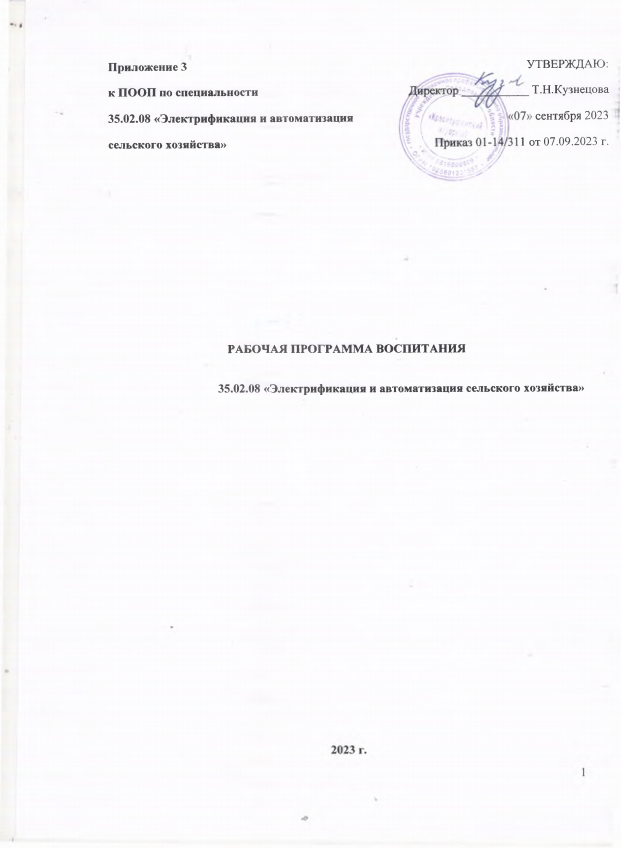 